Szkolnictwo wyższe w województwie opolskim 
w roku akademickim 2021/2022W opolskich uczelniach w roku akademickim 2021/22 studiowało 17,9 tys. studentów, czyli mniej o 0,5 tys. 
w stosunku do poprzedniego roku, a o 20,4 tys. 
w porównaniu z rokiem akademickim 2010/11. Dyplom ukończenia uczelni w roku akademickim 2020/21 otrzymało 4,6 tys. absolwentów, tj. więcej 
o 0,2 tys. niż rok wcześniej, a mniej o 6,1 tys. 
niż w roku akademickim 2009/10.W roku akademickim 2021/22 w pięciu uczelniach mających siedzibę na terenie województwa opolskiego kształciło się 17871 studentów (łącznie ze studentami oddziałów zamiejscowych). W relacji do poprzedniego roku akademickiego odnotowano spadek liczby studentów o 2,9%, a w stosunku do roku akademickiego 2010/11 – o 53,3%.Ponadto funkcjonował jeden oddział zamiejscowy uczelni mający siedzibę jednostki macierzystej poza województwem opolskim, w którym studiowało 3159 osób, tj. więcej o 7,8% 
w porównaniu z rokiem akademickim 2020/21. Tablica 1.	Uczelnie	stan w dniu 31 grudniaa Z poprzedniego roku akademickiego. b Stan w dniu 30 listopada.Tablica 1.	Uczelnie (dok.)	stan w dniu 31 grudniaa Z poprzedniego roku akademickiego. b Stan w dniu 30 listopada.Z ogólnej liczby studiujących na uczelniach 74,8% kształciło się na studiach stacjonarnych. W porównaniu z rokiem poprzednim ich liczba zmniejszyła się o 3,9%. Odsetek kobiet wśród wszystkich studiujących w roku akademickim 2021/22 wyniósł 57,5%. Wśród osób kształcących się na studiach stacjonarnych było 59,4% kobiet, na studiach niestacjonarnych – 52,0%.Według stanu na początku roku akademickiego 2021/22 na uczelniach województwa opolskiego naukę podjęło łącznie 1780 obcokrajowców wobec 1863 w roku akademickim 2020/21 
i 188 w 2010/11. Najliczniejszą grupę cudzoziemców studiujących w województwie opolskim stanowili studenci z Ukrainy – 58,1%.W roku akademickim 2021/22 odnotowano 331 studentów niepełnosprawnych i stanowili 
oni 1,9% wszystkich studentów (w roku akademickim 2020/21 – 1,7%).Spośród wszystkich uczelni mających siedzibę na terenie województwa opolskiego trzy były uczelniami publicznymi. Większość wśród ogółu studiujących (89,4%) stanowili studenci uczelni publicznych (w porównaniu z poprzednim rokiem akademickim wzrost o 0,2 p. proc.). Dominującą formą kształcenia w uczelniach publicznych były studia stacjonarne, na których uczyło się 78,7% (w 2020/21 – 78,8%), natomiast w niepublicznych uczelniach – studia niestacjonarne – 57,5% (w 2020/21 – 49,8%).Największa część studentów (60,1%) podjęła studia pierwszego stopnia (inżynierskie 
i licencjackie). Na studiach drugiego stopnia kształciło się 21,9% osób, a magisterskich jednolitych – 17,9%. W porównaniu z rokiem akademickim 2020/21 w ogólnej liczbie studiujących zmniejszył się udział osób na studiach pierwszego stopnia o 1,7 p. proc. 
oraz drugiego stopnia o 1,1 p. proc., a zwiększył na studiach magisterskich jednolitych 
o 2,8 p. proc. Spośród wszystkich studentów najwięcej – 38,3% kształciło się na studiach pierwszego stopnia na poziomie licencjackim (w roku akademickim 2020/21 – 38,8%).Wykres 1.	Struktura studentów według rodzajów studiów	stan w dniu 31 grudniaa Stan w dniu 30 listopada.Głównym ośrodkiem akademickim w województwie było m. Opole, z największą uczelnią
– Uniwersytetem Opolskim kształcącym 9177 studentów, a także Politechniką Opolską 
(5000 studentów). W roku akademickim 2021/22 w m. Opolu kształciło się 15801 studentów, którzy stanowili 88,4% ogółu studentów w województwie.Wykres 2.	Struktura studentów według płci i podgrup kierunków kształceniaa 	w roku akademickim 2021/22	stan w dniu 31 grudniaa Zgodnie z Międzynarodową Klasyfikacją Kierunków Kształcenia (ISCED-F 2013).W roku akademickim 2021/22 najwięcej osób kształciło się na kierunkach z grupy biznes, administracja i prawo (19,5%), zdrowie i opieka społeczna (17,8%) oraz technika, przemysł, budownictwo (13,2%). Kobiety częściej niż mężczyźni studiowały na kierunkach: zdrowie 
i opieka społeczna (23,4% ogółu studentek wybrało ten kierunek, podczas gdy wśród mężczyzn 10,3% studentów) oraz nauki społeczne, dziennikarstwo i informacja (odpowiednio: 11,7% i 7,2%). Z kolei mężczyźni zdecydowanie częściej wybierali kierunki: technika, przemysł, budownictwo (22,7% ogółu mężczyzn studiujących, podczas gdy wśród kobiet 6,2%) oraz technologie teleinformacyjne (odpowiednio: 17,0% i 1,4%).W roku akademickim 2020/21 odnotowano 4608 absolwentów, z tego 87,5% to osoby uzyskujące dyplomy uczelni publicznych. W porównaniu z poprzednim rokiem akademickim liczba absolwentów wzrosła o 4,4%, a w stosunku do roku akademickiego 2009/10 zmniejszyła się o 57,1%. Ponad połowa wszystkich absolwentów (57,3% ogółu) ukończyła studia pierwszego stopnia, z czego 30,8% z tytułem inżyniera, a 69,2% z tytułem licencjata. Studia magisterskie jednolite ukończyło 5,5% wszystkich kończących studia, a studia drugiego stopnia ukończyło 37,2%. Najwięcej absolwentów uzyskało dyplom na kierunkach studiów z grup: biznes, administracja i prawo (21,4%), kształcenie (14,7%), technika, przemysł, budownictwo (13,6%) oraz zdrowie 
i opieka społeczna (13,2%).Studia podyplomowe i doktoranckie (łącznie z cudzoziemcami)Liczba słuchaczy na studiach podyplomowych w roku akademickim 2021/22 zmniejszyła się 
o 16,4% w porównaniu z rokiem poprzednim i o 6,0% w odniesieniu do roku 2010/11, 
i wyniosła 2942 (z czego na uczelniach publicznych studiowały 154 osoby, a niepublicznych – 2788). W odniesieniu do roku akademickiego 2020/21 w szkołach publicznych zanotowano wzrost liczby słuchaczy o 85,5%, a w niepublicznych spadek o 18,9%. Kobiety dokształcające się na studiach podyplomowych stanowiły 87,9% wszystkich słuchaczy i ich udział nie zmienił się w porównaniu z poprzednim rokiem akademickim. Wśród słuchaczy studiów podyplomowych największą popularnością cieszyły się kierunki 
z podgrup: pedagogiczna – 2356 słuchaczy, medyczna – 205 oraz biznes i administracja – 184.W roku akademickim 2020/21 wydano 3420 świadectw ukończenia studiów podyplomowych, 
w tym 2998 kobietom. Było to mniej odpowiednio: o 4,8% i o 8,8% niż rok wcześniej, a więcej niż w roku 2009/10 odpowiednio: o 47,0% i o 67,2%. W roku akademickim 2021/22 na studiach doktoranckich prowadzonych przez uczelnie uczestniczyło 159 osób, tj. mniej o 41,3% w porównaniu z rokiem poprzednim i o 57,4% 
w stosunku do roku 2010/11. W szkołach doktorskich kształciło się natomiast 84 doktorantów, tj. więcej o 44,8% niż w poprzednim roku akademickim. Kobiety stanowiły 52,8% ogółu uczestników studiów doktoranckich, a w szkołach doktorskich – 36,9%.Na studiach doktoranckich najczęściej wybieranymi dziedzinami były nauki: humanistyczne (47,2% uczestników) i teologiczne (15,7%), natomiast najmniej – fizyczne (1,3%) oraz chemiczne (3,8%). W szkołach doktorskich natomiast największym zainteresowaniem cieszyła się dziedzina nauk inżynieryjno-technicznych (54,8% uczestników), a najmniejszym nauk teologicznych (4,8%). W 2021 r. stopień doktora w ramach studiów doktoranckich uzyskało 37 osób, tj. o 12,1% więcej niż rok wcześniej. W przypadku cytowania danych Głównego Urzędu Statystycznego prosimy o zamieszczenie informacji: „Źródło danych GUS”, a w przypadku publikowania obliczeń dokonanych na danych opublikowanych przez GUS prosimy 
o zamieszczenie informacji: „Opracowanie własne na podstawie danych GUS”.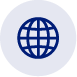 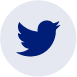 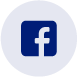 WyszczególnienieWyszczególnienieUczelnieStudenciStudenciAbsolwenciaAbsolwenciaWyszczególnienieWyszczególnienieUczelnieogółemw tym kobietyogółemw tym kobietyO g ó ł e m 2010/11b63830123628107297155O g ó ł e m 2020/215183981046744122788O g ó ł e m 2021/225178711027846082832Uniwersytety2010/11b1161381197444663479Uniwersytety2020/2119161654920301571Uniwersytety2021/2219177656721751693Uczelnie techniczne2010/11b110755391028771299Uczelnie techniczne2020/211549817951414589Uczelnie techniczne2021/221500015821422520WyszczególnienieWyszczególnienieUczelnieStudenciStudenciAbsolwenciaAbsolwenciaWyszczególnienieWyszczególnienieUczelnieogółemw tym kobietyogółemw tym kobietyUczelnie ekonomiczne2010/11b15473354316411078Uczelnie ekonomiczne2020/2111738931410257Uczelnie ekonomiczne2021/2211624866510297Pozostałe uczelnie2010/11b35935420117451299Pozostałe uczelnie2020/21220011192558371Pozostałe uczelnie2021/22220701263501322